Рекомендовать в срок до 15 июня 2022 года:- руководителям предприятий, организаций, учреждений всех форм собственности, расположенных на территории МО СП «Грива», провести разъяснительную работу среди работников о запрете купания в водоёмах МО СП «Грива»,- руководителям образовательных учреждений провести разъяснительную работу среди детей, учащихся, родителей о запрете купания в водоёмах МО СП «Грива».3. Настоящее постановление вступает в силу со дня его официального обнародования.Глава сельского поселения «Грива»                                  А. В. Зырянов«Грива» сикт овмōдчōминсаадминистрация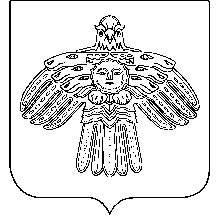 Администрациясельского поселения «Грива»«Грива» сикт овмōдчōминсаадминистрация           ШУÖМПОСТАНОВЛЕНИЕАдминистрациясельского поселения «Грива»   от 25 мая 2022 г.                                                                       № 02/05О запрете купания граждан на водных объектах, расположенных на территории муниципального образования сельского поселения «Грива» в 2022 году.Руководствуясь Федеральным законом от 06 октября 2003 года N131-ФЗ «Об общих принципах организации местного самоуправления в Российской Федерации», частью 4 статьи 6 Водного кодекса Российской Федерации, в связи с отсутствием на территории МО СП «Грива» оборудованных мест для массового отдыха населения на воде и средств спасения на воде, в целях обеспечения безопасности, предупреждения и сокращения количества несчастных случаев на водных объектах муниципального образования сельского поселения «Грива»,  Администрация сельского поселения «Грива» постановляет:1. Запретить купание граждан на водных объектах, расположенных на территории муниципального образования сельского поселения «Грива».   от 25 мая 2022 г.                                                                       № 02/05О запрете купания граждан на водных объектах, расположенных на территории муниципального образования сельского поселения «Грива» в 2022 году.Руководствуясь Федеральным законом от 06 октября 2003 года N131-ФЗ «Об общих принципах организации местного самоуправления в Российской Федерации», частью 4 статьи 6 Водного кодекса Российской Федерации, в связи с отсутствием на территории МО СП «Грива» оборудованных мест для массового отдыха населения на воде и средств спасения на воде, в целях обеспечения безопасности, предупреждения и сокращения количества несчастных случаев на водных объектах муниципального образования сельского поселения «Грива»,  Администрация сельского поселения «Грива» постановляет:1. Запретить купание граждан на водных объектах, расположенных на территории муниципального образования сельского поселения «Грива».   от 25 мая 2022 г.                                                                       № 02/05О запрете купания граждан на водных объектах, расположенных на территории муниципального образования сельского поселения «Грива» в 2022 году.Руководствуясь Федеральным законом от 06 октября 2003 года N131-ФЗ «Об общих принципах организации местного самоуправления в Российской Федерации», частью 4 статьи 6 Водного кодекса Российской Федерации, в связи с отсутствием на территории МО СП «Грива» оборудованных мест для массового отдыха населения на воде и средств спасения на воде, в целях обеспечения безопасности, предупреждения и сокращения количества несчастных случаев на водных объектах муниципального образования сельского поселения «Грива»,  Администрация сельского поселения «Грива» постановляет:1. Запретить купание граждан на водных объектах, расположенных на территории муниципального образования сельского поселения «Грива».